П О С Т А Н О В Л Е Н И Еот 12.04.2018 г.   № 453г. МайкопО внесении изменений в состав межведомственной комиссии по признанию жилых строений на садовых земельных участках пригодными для постоянного проживанияВ связи с организационно-кадровыми изменениями,                                                  п о с т а н о в л я ю:1. Внести в состав межведомственной комиссии по признанию жилых строений на садовых земельных участках пригодными для постоянного проживания, утвержденный постановлением Администрации муниципального образования «Город Майкоп» от 01.06.2012 №419                       «О межведомственной комиссии по признанию жилых строений на садовых земельных участках пригодными для постоянного проживания»                                  (с изменениями, внесенными постановлениями Администрации муниципального образования «Город Майкоп» от 16.11.2012 №965, от 15.08.2014 №563, от 09.09.2015 №628, от 20.07.2016 №614, от 20.04.2017 №433), следующие изменения:1.1. вывести из состава комиссии Махоша Рашида Ибрагимовича, Непочатову Татьяну Владимировну;1.2. ввести в состав комиссии:а) Китариева Аслана Заурбиевича –первого заместителя Главы Администрации муниципального образования «Город Майкоп», назначив его председателем комиссии;б) Комарову Оксану Анатольевну – руководителя юридического отдела Администрации муниципального образования «Город Майкоп».2. Опубликовать настоящее постановление в газете «Майкопские новости» и разместить на официальном сайте Администрации муниципального образования «Город Майкоп».3. Настоящее постановление вступает в силу со дня его официального опубликования.Глава муниципального образования«Город Майкоп»	                                                                         А.Л. Гетманов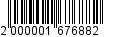 Администрация муниципального образования «Город Майкоп»Республики Адыгея 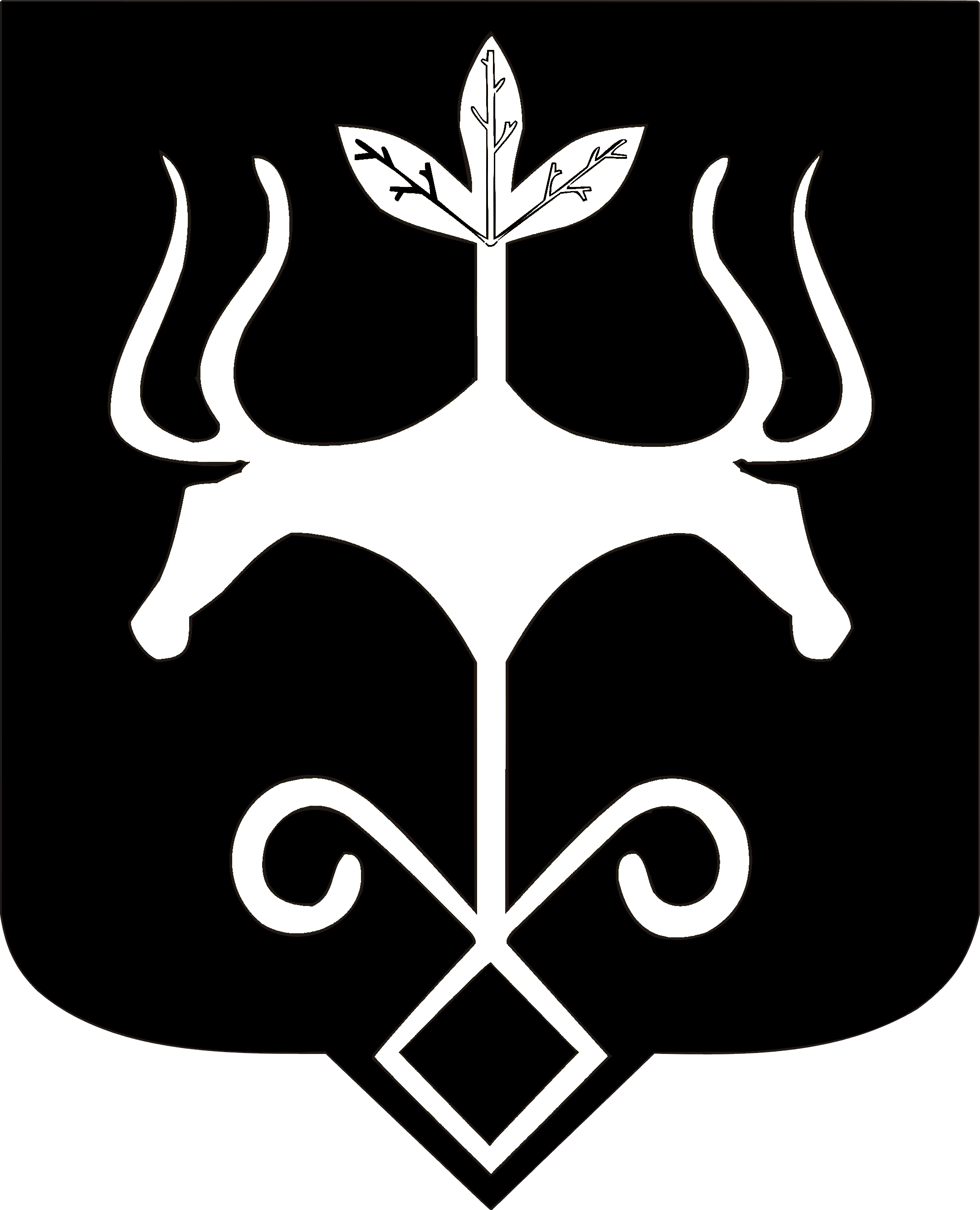 Адыгэ Республикэммуниципальнэ образованиеу 
«Къалэу Мыекъуапэ» и Администрацие